Фотоматериалы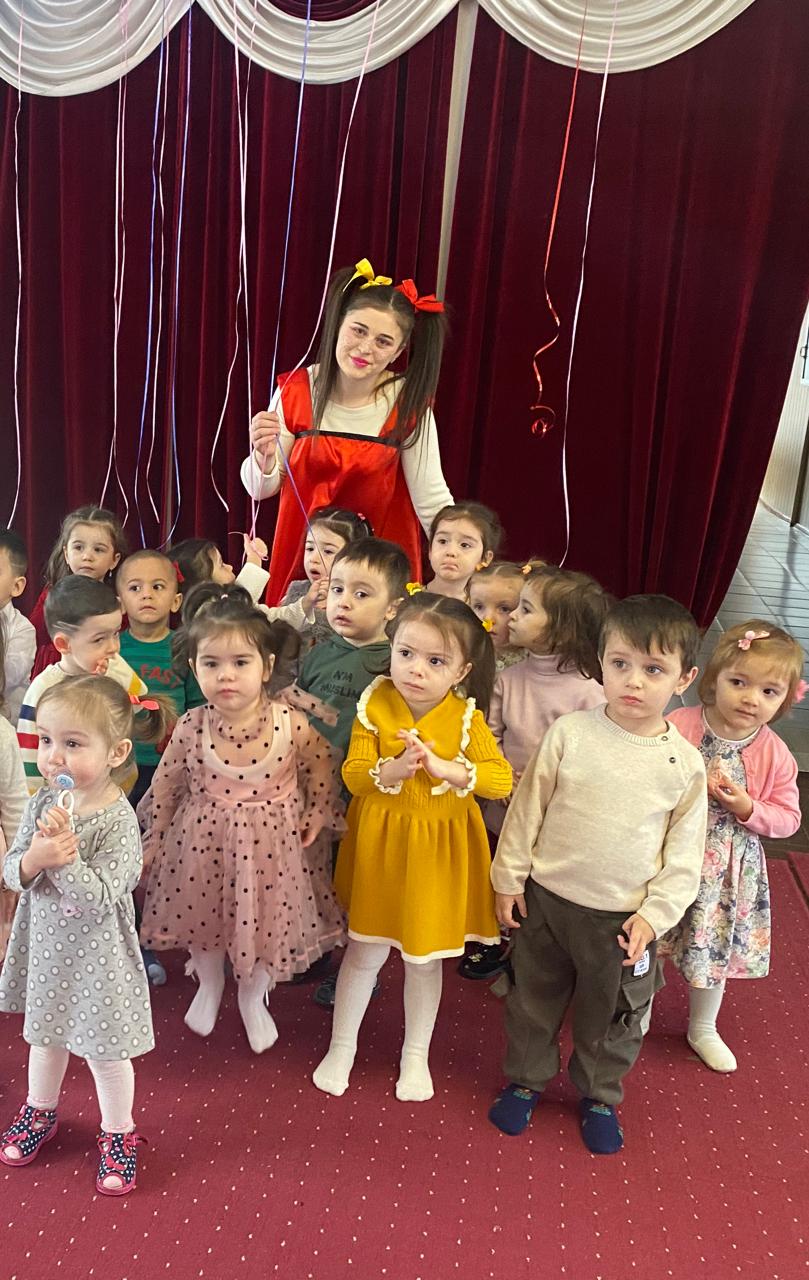 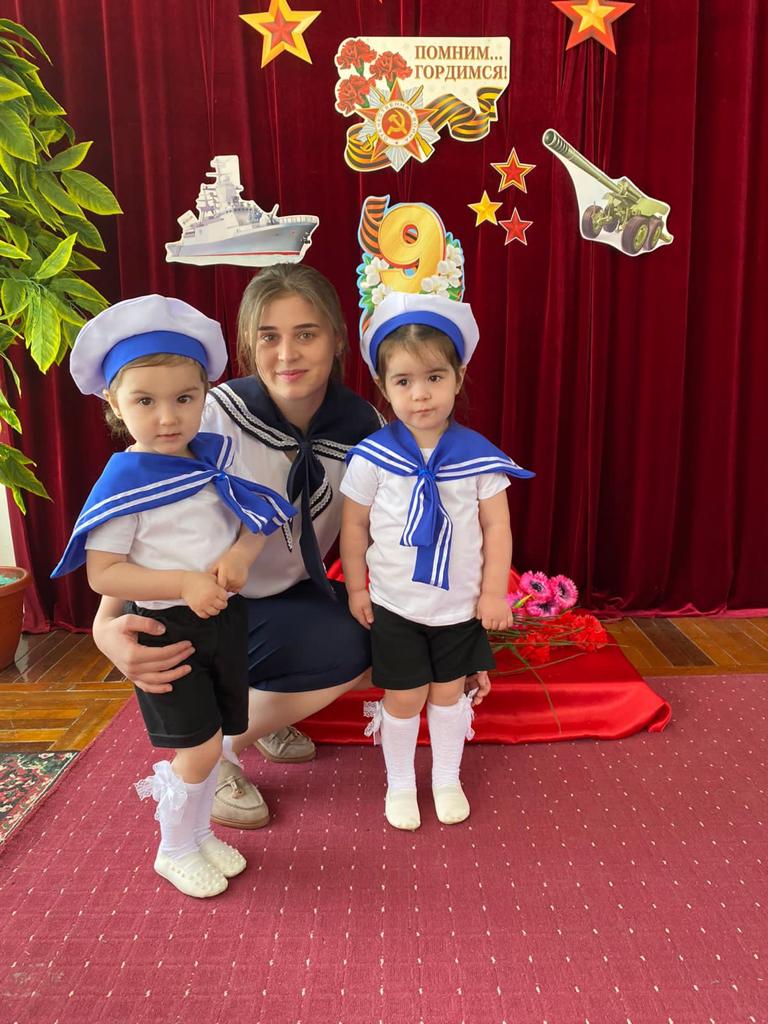 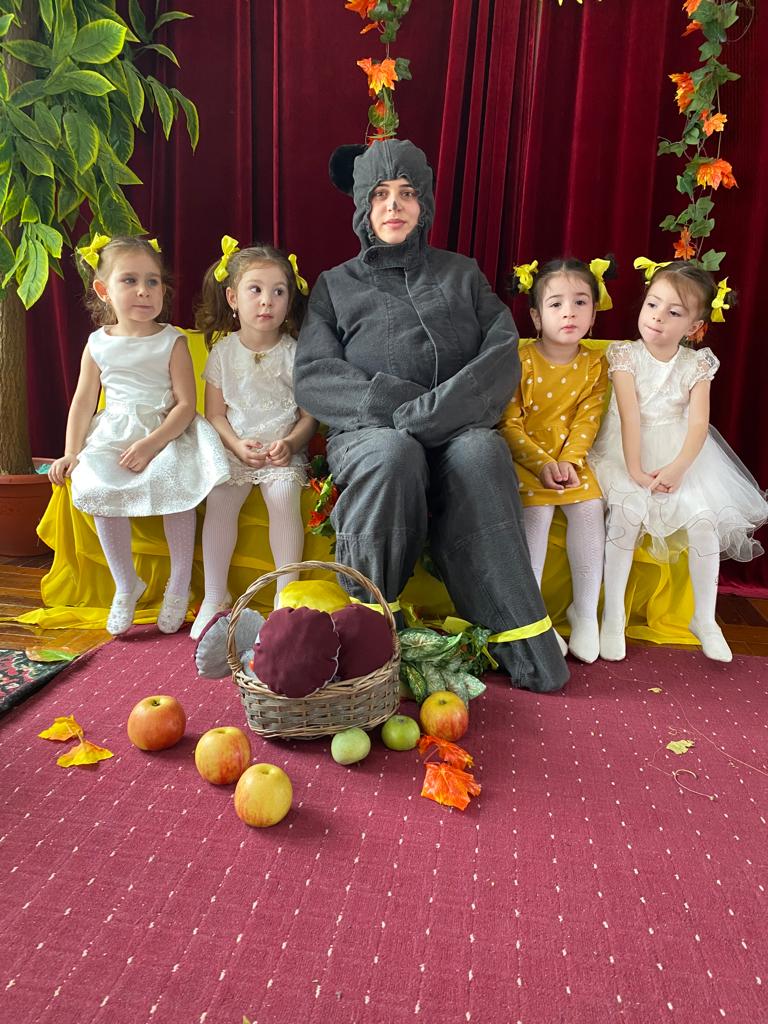 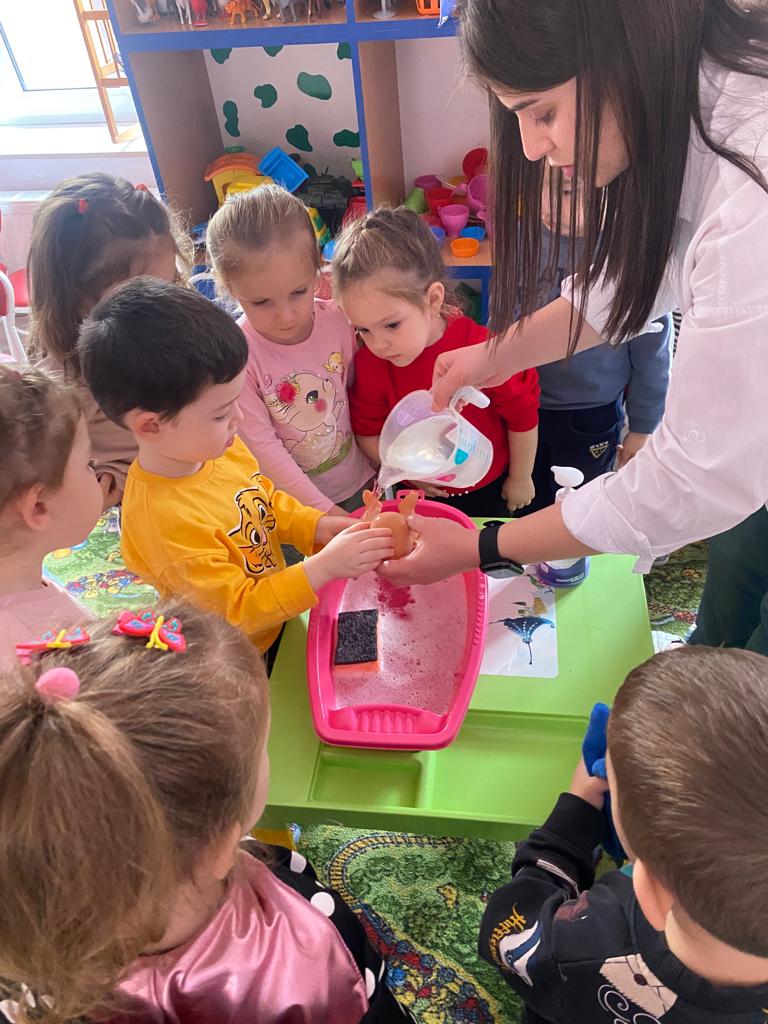 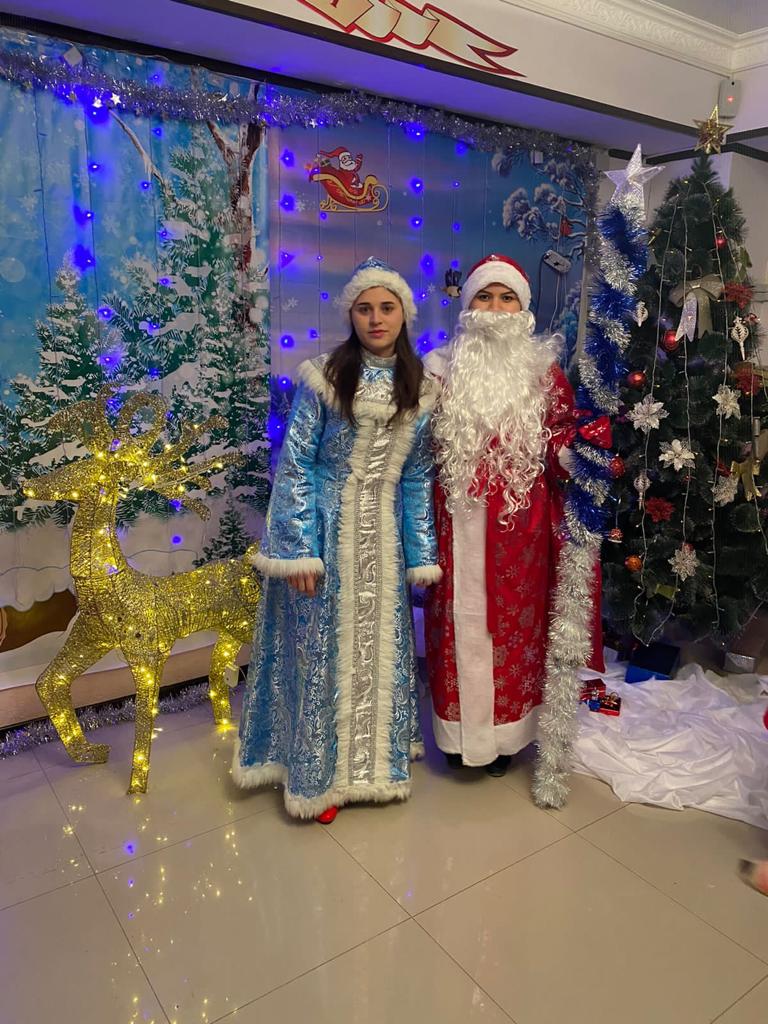 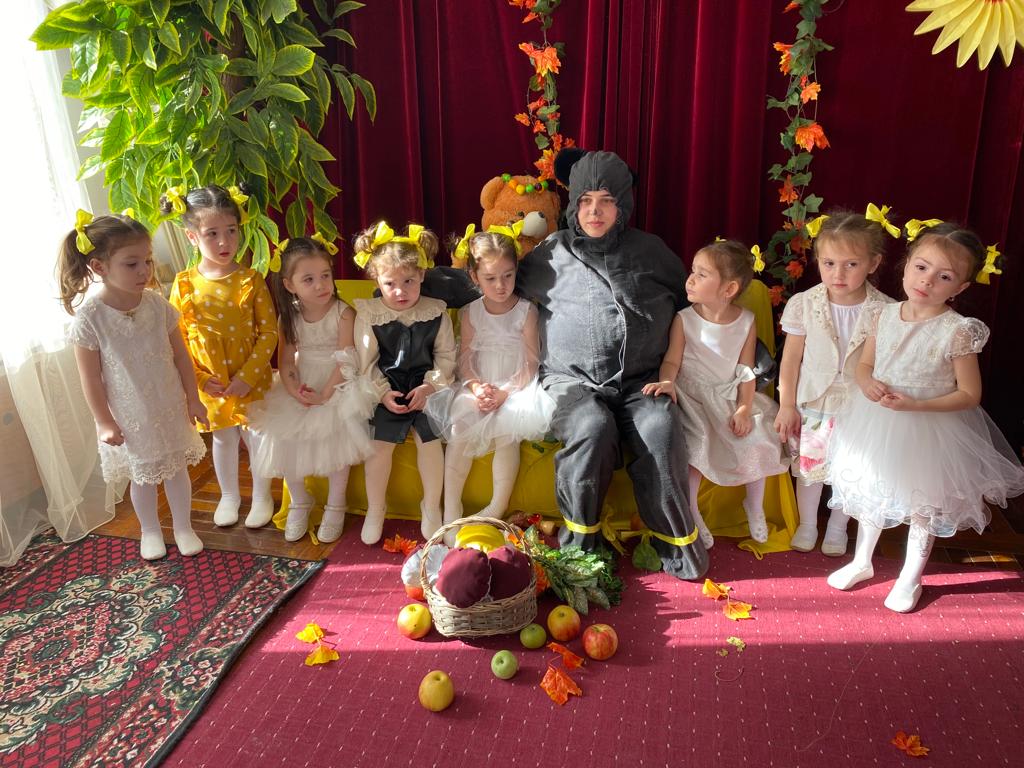 